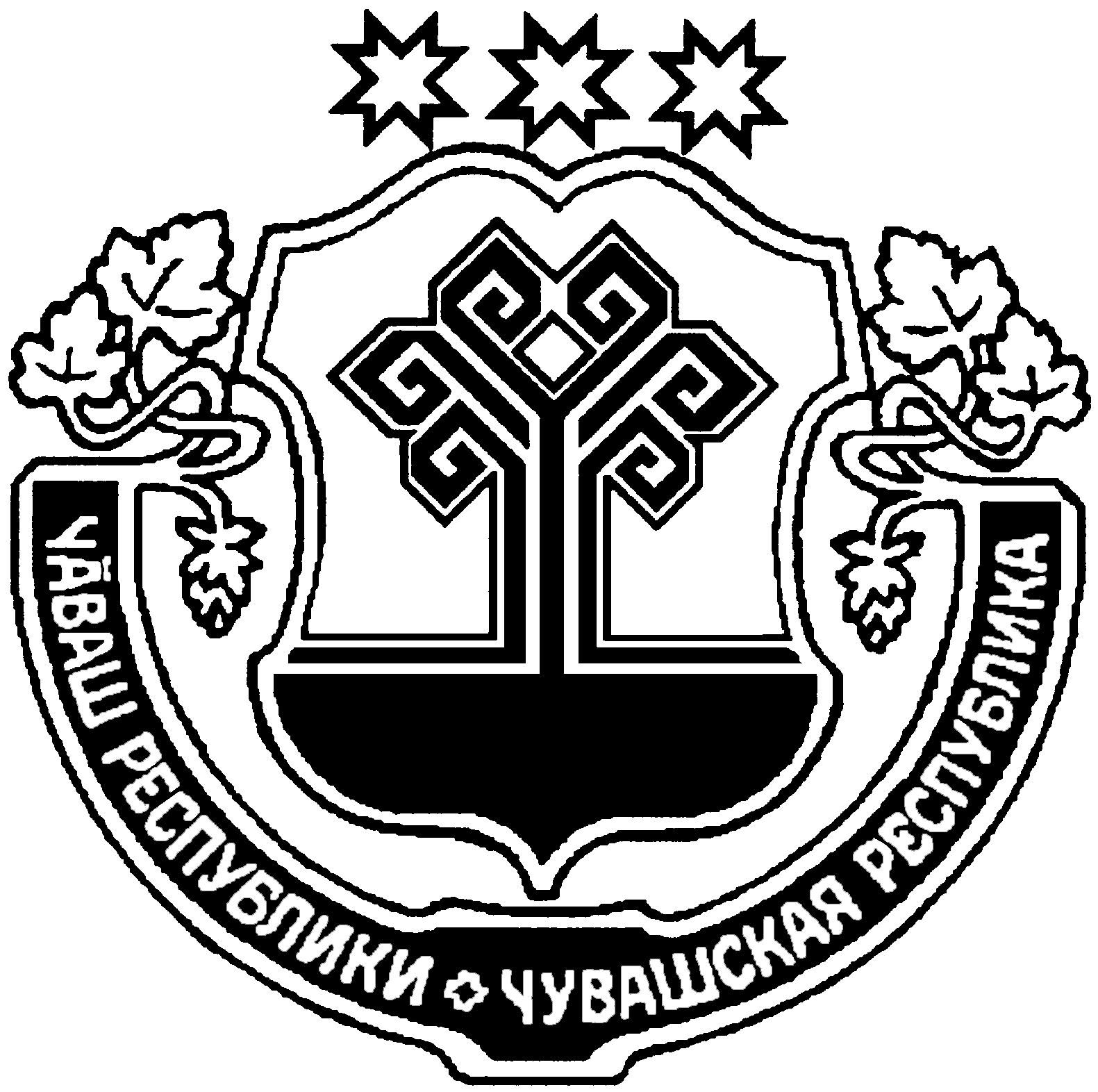 Администрация Красноармейского сельского поселения Красноармейского района Чувашской Республики постановляет:     Утвердить муниципальную программу Красноармейского сельского поселения Красноармейского района Чувашской Республики «Обеспечение граждан доступным и комфортным жильем». 2. Настоящее постановление вступает в силу после его официального опубликования в информационном издании «Вестник Красноармейского сельского поселения» и распространяется на правоотношения, возникшие с 01 января 2019 года.       3. Контроль за исполнением настоящего постановления оставляю за собой.Глава Красноармейскогосельского поселения                               	                                    П.С. Моисеев						                                                                                       УТВЕРЖДЕНАпостановлением администрации Красноармейского сельского поселения от 05.04.2019 № 73зПАСПОРТМУНИЦИПАЛЬНОЙ ПРОГРАММЫ «Обеспечение граждан  доступным и комфортным жильем» Характеристика проблемы, на решение которой направлена ПрограммаМуниципальная программа «Обеспечение граждан доступным и комфортным жильем» разработана в целях реализации основного мероприятия  «Обеспечение жильем молодых семей» государственной программы Российской Федерации «Обеспечение доступным и комфортным жильем и коммунальными услугами граждан Российской Федерации», утвержденного постановлением Правительства Российской Федерации от 17 декабря 2010 г. № 1050 «О реализации отдельных мероприятий государственной программы Российской Федерации «Обеспечение доступным и комфортным жильем и коммунальными услугами граждан Российской Федерации».Программа разработана с целью обеспечения населения Красноармейского сельского поселения Красноармейского района Чувашской Республики доступным жильем путем реализации механизмов поддержки и развития жилищного строительства и стимулирования спроса на рынке жилья, привлечения инвестиций в отрасль, удовлетворения спроса населения на жилье различной степени комфортности и является одним из основных инструментов реализации приоритетного национального проекта «Доступное и комфортное жилье – гражданам  России» в Чувашской Республике.2. Основные цели, задачи и сроки реализации Программы, ее целевые индикаторыОсновной целью Программы является обеспечение населения Красноармейского сельского поселения Красноармейского района Чувашской Республики доступным жильем путем реализации механизмов поддержки и развития жилищного строительства через формирование рынка доступного жилья эконом-класса, отвечающего требованиям энергоэффективности и экологичности, и выполнение государственных обязательств по обеспечению жильем категорий граждан, установленных федеральным законодательством, а также стимулирования спроса на рынке жилья, оптимизации предоставления государственных и муниципальных услуг в области градостроительной деятельности и создания условий для улучшения инвестиционного климата.Основными задачами Программы являются:- разработка и внедрение в практику правовых, финансовых и организационных механизмов оказания государственной поддержки молодым семьям, нуждающимся в улучшении жилищных условий; привлечение финансовых ресурсов для обеспечения молодых семей благоустроенным жильем;         - обеспечение жилыми помещениями детей-сирот и детей, оставшихся без попечения родителей, лиц из числа детей-сирот и детей, оставшихся без попечения родителей.Сроки реализации Программы - 2019 - 2035 годы. Механизм и комплекс мероприятий реализации ПрограммыМеханизм реализации Программы состоит в согласованном нормативно-правовом, финансовом и организационном обеспечении реализации комплекса предусмотренных Программой мероприятий на уровне органов исполнительной и законодательной власти Чувашской Республики и органов местного самоуправления и представляет собой скоординированные по срокам и направлениям действия исполнителей мероприятий, направленные на эффективную реализацию приоритетного национального проекта «Доступное и комфортное жилье – гражданам России» в Чувашской Республике, комплексное решение проблемы перехода к устойчивому функционированию и развитию жилищной сферы, обеспечивающее доступность жилья для граждан, безопасные и комфортные условия проживания в нем.Исполнителями Программы являются органы местного самоуправления, организации строительного комплекса, кредитные организации.Финансовое обеспечение реализации Программы заключается в ежегодном утверждении статей расходов республиканского и местных бюджетов, содействии реализации программ кредитования застройщиков жилья, поддержке ипотечного кредитования, в соответствии с объемами финансирования, необходимыми для выполнения комплекса мероприятий по реализации Программы.Организационное обеспечение реализации Программы заключается в реализации взаимодействия федеральных и республиканских органов исполнительной и законодательной власти, а так же органов местного самоуправления. Программные мероприятия направлены на реализацию поставленных задач и подразделяются на мероприятия по совершенствованию нормативной правовой базы, организационные мероприятия и мероприятия по финансированию капитальных и других расходов.Организационные и другие мероприятия:- проведение мониторинга и оценки хода выполнения Программы;- проведение информационно-разъяснительной работы среди населения в печатных и электронных средствах массовой информации по вопросам реализации программы;- сбор данных об участниках федеральных подпрограмм, представляемых органами местного самоуправления, обеспечивающими реализацию мероприятий подпрограмм. Формирование единой информационной базы данных об участниках подпрограммы Красноармейскому району Чувашской Республики. Государственная поддержка граждан, нуждающихся в улучшении жилищных условий.Комплекс мероприятий по реализации Программы включает в себя набор необходимых инструментов поддержки строительной индустрии и жилищного строительства, который направлен на стимулирование спроса и предложения на рынке жилья, сбалансированности на рынке спроса и предложения жилья.Программой определены следующие инструменты достижения программных показателей:3.1. Жилищный фонд Красноармейского сельского поселения Красноармейского района коммерческого использованияВсе реализуемые в настоящее время меры государственной поддержки граждан в решении жилищной проблемы имеют избирательное направление, основная же часть граждан, которая не может приобрести жилье, решает свою жилищную проблему путем съема квартир или уплотнения жилья своих родителей.В обоих случаях проблема не решается, а обостряется, сказываясь на финансовом состоянии семьи, ее здоровье.Частный наем в настоящее время характеризуется стихийностью. Развитие строительства арендного сектора жилья позволит урегулировать данный процесс и снизить остроту жилищной проблемы той категории граждан, для которой уровень доходов по-прежнему остается достаточно низким и которая не в состоянии в настоящее время улучшить свои жилищные условия. Предоставление арендного жилья является «стартовой площадкой» для этой категории граждан в части накопления денежных средств для дальнейшего улучшения жилищных условий.Основная идея данной программы – дать возможность большой части граждан, нуждающихся в улучшении жилищных условий, но не способных приобрести жилье, возможность решить жилищную проблему путем найма благоустроенного жилья, полностью готового к проживанию, на длительный срок – 5  лет, с правом пролонгации найма на кардинально лучших условиях оплаты за наем по сравнению с теми, на каких они снимают жилье на рынке – меньшей  оплате в 3-5 раз в зависимости от муниципального образования.3.2 Реализация различных видов ипотечного кредитования с интеграцией в них мероприятий по обеспечению жильем молодых семей, специалистов на селе, граждан-получателей государственных жилищных сертификатов, инвалидов, детей-сирот, а также семей, имеющих право на использование средств материнского (семейного) капитала в целях улучшения жилищных условийВопрос стимулирования спроса на рынке жилья – одна  из основных задач государства при реализации жилищной политики и ключевой вопрос Программы.Влияя на спрос и повышение доступности приобретения жилья, стимулируется предложение на рынке жилья, активность строительных организаций. Именно поэтому значительное внимание в рамках приоритетного национального проекта «Доступное и комфортное жилье – гражданам России» уделено не только вопросам обеспечения жильем наименее защищенных категорий граждан – молодых  семей и получателей сертификатов (военнослужащих, переселенцев, ликвидаторов радиационных аварий, ветеранов и инвалидов), но и развития системы классической ипотеки, рефинансирования ипотечных кредитов, внедрения в практику новых ипотечных продуктов с интеграцией в них различных мер государственной поддержки в улучшении жилищных условий.Ресурсное обеспечение Программы Финансирование мероприятий Программы осуществляется по многоканальному принципу – за  счет средств федерального бюджета, республиканского бюджета Чувашской Республики, местных бюджетов и внебюджетных источников (средства организаций, средства кредитных организаций, иностранные инвестиции и кредитные ресурсы, средства населения).Программные мероприятия предусматривают финансирование расходов на строительство, внесение изменений в документы территориального планирования и разработку правил землепользования и застройки поселений, обеспечение территорий жилой застройки объектами коммунальной инфраструктуры, обеспечение территорий жилой застройки объектами коммунальной инфраструктуры, улучшение качества жилищного фонда за счет сноса аварийного жилья, развитие ипотечного жилищного кредитования, создание  жилищного фонда района, обеспечение жилыми помещениями отдельных категорий граждан, мероприятия по поддержке развития малоэтажного жилищного строительства и граждан в улучшении жилищных условий в сельской местности, кредитование застройщиков жилья.Механизм привлечения и использования финансовых средств федерального бюджета определяется соответствующими соглашениями, нормативными правовыми актами Российской Федерации.Ресурсное обеспечение и прогнозная (справочная) оценка расходов за счет всех источников финансирования реализации муниципальной Программы на 2019 - 2035 годы приведены в приложении № 2.В рамках Муниципальной программы предусмотрена реализация, следующая подпрограмма:«Поддержка строительства жилья» (Приложение №3);Оценка социально-экономической эффективности ПрограммыРеализуемый комплекс мероприятий Программы позволит выйти на запланированный уровень развития жилищного строительства в Красноармейском сельском поселении Красноармейского района с устойчивой динамикой его развития.Программа позволит осуществить:1) улучшение жилищных условий не менее 7 жителей за счет обеспечения приобретения жилья в 2019-2035 годы;2) увеличение уровня обеспеченности жильем в районе общей площади жилья не менее 18,0 кв. метров на 1 человека;3) обеспечение ежегодного прироста доли семей, имеющих возможность приобрести жилье, до 21 процента к 2036 году.Приложение № 1 к муниципальной программе «Обеспечение граждан доступным и комфортным жильем»Сведения о целевых индикаторах, показателях муниципальной программы «Обеспечение граждан доступным и комфортным жильем»Приложение № 2 к муниципальной программе «Обеспечение граждан доступным и комфортным жильем»РЕСУРСНОЕ ОБЕСПЕЧЕНИЕ ПРОГРАММЫ ЗА СЧЕТ ВСЕХ ИСТОЧНИКОВ ФИНАНСИРОВАНИЯПриложение № 3к муниципальной программе «Обеспечение граждан доступным и комфортным жильем»ПОДПРОГРАММА к Муниципальной программе  «Поддержка строительства жилья»I. Содержание проблемы и обоснование необходимости ее решения программными методамиПодпрограмма «Поддержка строительства жилья» муниципальной программы «Обеспечение граждан доступным и комфортным жильем» разработана в целях реализации основного мероприятия  «Обеспечение жильем молодых семей» государственной программы Российской Федерации «Обеспечение доступным и комфортным жильем и коммунальными услугами граждан Российской Федерации», утвержденного постановлением Правительства Российской Федерации от 17 декабря 2010 г. № 1050 «О реализации отдельных мероприятий государственной программы Российской Федерации «Обеспечение доступным и комфортным жильем и коммунальными услугами граждан Российской Федерации», а также на основе изучения жилищной проблемы молодежи и молодых семей и предлагает создание механизма решения жилищной проблемы молодежи.В современных условиях, когда большинство молодых семей не имеет возможности решить жилищную проблему самостоятельно, требуется продуманная и реалистичная политика в отношении оказания поддержки молодым семьям в приобретении или строительстве жилья, что в свою очередь позволит повлиять на репродуктивное поведение молодежи.Для решения данной проблемы требуется участие и взаимодействие органов местного самоуправления и других организаций, что обуславливает необходимость применения программных методов.Специфика молодой семьи определяется тем, что она находится в процессе своего становления, интенсивного развития, нестабильности отношений между ее членами, освоения ими социальных ролей.Кроме того, молодая семья связана с объективно недостаточным уровнем материальной и финансовой обеспеченности, поскольку в своем большинстве молодые супруги еще не добились высокой квалификации и получают сравнительно низкую зарплату. Вместе с тем, молодая семья имеет объективно повышенные финансовые потребности в связи с необходимостью становления семейной жизни, приобретения жилья, организации быта, потребностью в дополнительных досуговых затратах.Таким образом, специфика становления и функционирования молодой семьи требует особого подхода к решению ее проблем и выделения ее в качестве особого объекта при реализации государственной молодежной и семейной политики.Поддержку молодых семей, нуждающихся в улучшении жилищных условий, предполагается осуществлять путем:- предоставления субсидий молодым малообеспеченным семьям на приобретение жилья;- выделения льготных долгосрочных ипотечных кредитов.II. Основные цели и задачи ПодпрограммыОсновной целью Подпрограммы является создание системы поддержки молодых семей в решении жилищной проблемы для улучшения демографической ситуации.Для достижения этой цели необходимо решить следующие основные задачи: разработка и внедрение в практику правовых, финансовых и организационных механизмов  поддержки с целью обеспечения жильем молодых семей, нуждающихся в улучшении жилищных условий;содействие инициативам активной части молодежи, направленным на улучшение их жилищных и социально-бытовых условий;привлечение финансовых и инвестиционных ресурсов для обеспечения молодых семей благоустроенным жильем.III. Мероприятия ПодпрограммыДействуют эффективные финансовые механизмы и выделяются бюджетные средства на приобретение, строительство жилья для молодежи.В решении жилищных проблем молодых семей задействованы органы местного самоуправления, сельские поселения, предприятия и организации различных форм собственности.Однако в целях дальнейшего развития молодежного жилищного строительства и ускорения обеспечения жильем молодых семей необходимо создание комплексной системы поддержки молодых семей в решении их жилищных проблем, предусмотренной мероприятиями настоящей Подпрограммы.Подпрограмма включает в себя мероприятия по следующим направлениям:нормативно-правовое и методологическое обеспечение реализации Подпрограммы;финансовое обеспечение реализации Подпрограммы;организационное обеспечение реализации Подпрограммы.IV. Механизмы реализации ПодпрограммыРеализацию Подпрограммы осуществляет муниципальный заказчик – администрация Красноармейского сельского поселения  Красноармейского района с участием структурных подразделений администрации Красноармейского района, сельских поселений и других заинтересованных организаций.Муниципальный заказчик осуществляет:координацию деятельности исполнителей по реализации мероприятий Подпрограммы;подготовку предложений на очередной финансовый год  по объемам и условиям предоставления средств из республиканского бюджета, бюджета Красноармейского сельского поселения Красноармейского района Чувашской Республики на реализацию Подпрограммы по сельским поселениям;контроль за целевым использованием средств, выделяемых на Программу, составление отчетов о расходовании бюджетных и внебюджетных инвестиций, направляемых на реализацию Подпрограммы;подготовку соответствующих документов для участия в конкурсе, проводимом Федеральным агентством по строительству и жилищно-коммунальному хозяйству в рамках Подпрограммы, для получения средств из федерального бюджета;сбор данных о молодых семьях, участвующих в подпрограмме, предоставляемых сельскими поселениями и формирование единой информационной базы данных об участниках Подпрограммы по Красноармейскому району;организацию информационной и разъяснительной работы среди населения, направленной на освещение целей и задач Подпрограммы.Задачами органов местного самоуправления района и сельских поселений являются:разработка и утверждение муниципальных программ обеспечения жильем молодых семей;формирование списков молодых семей на территории Красноармейского  района  и представление их муниципальному заказчику;определение ежегодного объема средств, выделяемых из местного бюджета на реализацию мероприятий Подпрограммы;выдача молодым семьям в установленном порядке свидетельств на приобретение жилья исходя из объемов финансирования, предусмотренных на эти цели в местном бюджете, а также объемов софинансирования за счет средств республиканского бюджета Чувашской Республики и федерального бюджета.Участником Подпрограммы может быть молодая семья, возраст супругов в которой не превышает 35 лет, либо неполная семья, состоящая из одного молодого родителя, возраст которого не превышает 35 лет, и одного и более детей, признанная в установленном порядке нуждающейся в улучшении жилищных условий (далее – молодая  семья).При этом в зависимости от категории молодых семей предполагается исходить из следующего:малоимущие многодетные молодые семьи, стоящие в очереди на улучшение жилищных условий в органах местного самоуправления, будут в установленном порядке обеспечиваться жильем из   муниципального жилищного фонда по договорам социального найма;другие категории молодых семей, нуждающихся в улучшении жилищных условий, будут обеспечиваться жильем за счет личных или заемных средств с использованием различных форм оказания государственной поддержки.Основной формой государственной поддержки в решении жилищных проблем молодых семей  в рамках Подпрограммы является субсидия. Субсидия предоставляется на приобретение у любых физических и (или) юридических лиц одного (нескольких) жилого помещения (жилых помещений) или строительство индивидуального жилого дома, отвечающего установленным санитарным и техническим требованиям, благоустроенного применительно к условиям населенного пункта, выбранного для постоянного проживания, и может быть использована в том числе на уплату первоначального взноса при получении ипотечного жилищного кредита или займа на приобретение жилья или строительство индивидуального жилого дома, а также на погашение основной суммы долга и уплату процентов по этим ипотечным жилищным кредитам или займам, за исключением иных процентов, штрафов, комиссий, пеней за просрочку исполнения обязательств по этим кредитам или займам. Право использовать субсидию на погашение основной суммы долга и уплату процентов по ипотечным жилищным кредитам или займам на приобретение жилья или строительство индивидуального жилого дома предоставляется молодым семьям – участникам  Подпрограммы, признанным нуждающимися в улучшении жилищных условий в соответствии с требованиями Подпрограммы на момент заключения соответствующего кредитного договора (договора займа). Субсидия может быть использована молодой семьей, которая является членом жилищного накопительного кооператива и для которой кооперативом приобретено жилое помещение, для осуществления последнего платежа в счет уплаты паевого взноса в полном размере, после чего данное жилое помещение переходит в собственность молодой семьи.Государственная поддержка направляется на:софинансирование до 2035 года в размере не менее 35 процентов субсидий, предоставляемых молодым семьям как не имеющим детей, так и имеющим 1 и более ребенка, а также на предоставление дополнительной субсидии в размере не менее 5 процентов средней стоимости жилья при рождении (усыновлении) 1 ребенка для погашения части кредита или займа либо для компенсации затраченных собственных средств на приобретение жилья или строительство индивидуального жилья в соответствии с подпрограммой;субсидирование процентных ставок по ипотечным кредитам, привлеченным молодыми семьями на строительство (приобретение) жилья в рамках Указа Президента Чувашской Республики от 6 марта 2002 г. № 51 «О мерах по усилению государственной поддержки молодых граждан в Чувашской Республике». Субсидированию подлежат проценты за пользование ипотечными кредитами, привлеченными в коммерческих банках на приобретение или строительство жилья, в том числе: молодым семьям, имеющим детей, - в размерах, уменьшающих проценты за кредит до 5 процентов годовых в первые три года, 10 процентов в последующие годы с условием равномерного погашения кредитов в течение 15 лет;молодым семьям, имеющим трех и более детей, или в которых один из членов признан инвалидом, а также проживающим в сельской местности, один из членов которых является молодым специалистом с высшим образованием, заключившим в установленном законодательством порядке трудовой договор на срок не менее 5 лет, - полное субсидирование процентных ставок. Субсидирование процентных ставок по ипотечным кредитам, привлеченным молодыми семьями на приобретение или строительство жилья, производится ежемесячно с момента выдачи кредита до полного его погашения;на предоставление дополнительной субсидии в размере 5 процентов средней стоимости жилья при рождении (усыновлении) 1 ребенка для погашения части кредита или займа либо для компенсации затраченных собственных средств на приобретение жилья или строительство индивидуального жилья.Для поддержки индивидуальных застройщиков субсидии и ипотечные кредиты могут предоставляться на приобретение строительных материалов.В соответствии с подпрограммой возможными формами участия организаций в реализации Подпрограммы, за исключением организаций, предоставляющих ипотечные жилищные кредиты и займы, могут являться такие, как участие в софинансировании предоставления субсидий, предоставление материально-технических ресурсов на строительство жилья для молодых семей – участников  Подпрограммы, а также иные формы поддержки. Для расчета размера субсидии устанавливается следующая норма площади жилья: для семьи, получающей субсидию, 18 кв.м общей площади на одного члена семьи, состоящей из трех и более человек; 42 кв. м общей площади – на  семью из двух человек; для инвалидов, имеющих право в соответствии с законодательством на дополнительную  жилую площадь в виде отдельной комнаты, дополнительно - 18 кв. м на инвалида. Субсидия для приобретения жилья предоставляется гражданам при условии оплаты ими части стоимости квартиры в размере, равном разнице между полной стоимостью  квартиры и субсидией.Свидетельства на высвободившуюся сумму средств  подлежат выдаче молодым семьям, включенным в резерв на получение субсидий, в порядке очередности, определенной списком молодых семей, включенных в резерв на получение субсидий.  В случае если исчерпан список молодых семей, включенных в резерв на получение субсидий, свидетельства на высвободившуюся сумму средств  подлежат выдаче молодым семьям, не включенным в сводный список участников подпрограммы, но изъявившим желание стать участниками подпрограммы в планируемом году после утверждения сводного списка.V. Ресурсное обеспечение ПодпрограммыОсновными источниками финансирования Подпрограммы являются:а) средства федерального бюджета в соответствии с подпрограммой;б) средства республиканского бюджета Чувашской Республики;в) средства местного бюджета;г) средства молодых семей, используемые для частичной оплаты стоимости приобретаемого жилья или строящегося индивидуального жилья;д) средства кредитных организаций, предоставляющих молодым семьям ипотечные жилищные кредиты и займы на приобретение жилья или строительство индивидуального жилья;е) средства заинтересованных в закреплении молодых специалистов организаций, используемые для предоставления займов молодой семье.Прогнозируемые  объемы финансирования мероприятий Подпрограммы в 2019-2035 годах составляет 467,2 руб., в том числе:в 2019 году – 467,2 руб. в 2020 году – 0,0 руб.;в 2021 году – 0,0  руб.;в 2022 году – 0,0 руб.;на 2023-2035 – 0,0 руб.из них средства:федерального бюджета – 0,0 тыс. руб., в том числе:в 2019 году – 0,0 тыс. руб. в 2020 году – 0,0 тыс. руб.;в 2021 году – 0,0 тыс. руб.;в 2022 году – 0,0 тыс. руб.;на 2023-2035 – 0,0 руб.республиканского бюджета Чувашской Республики – 0,0 руб., в том числе:в 2019 году – 0,0 руб. в 2020 году – 0,0 руб.;в 2021 году – 0,0 руб.;в 2022 году – 0,0 руб.;на 2023-2035 – 0,0 руб.местного бюджета –0,0 тыс. руб., в том числе: в 2019 году – 467,2 руб.;в 2020 году – 0,0  руб.; в 2021 году – 0,0 руб.;в 2022 году – 0,0 руб.;на 2023-2035 – 0,0 руб.VI. Оценка эффективности и социально-экономических                                           последствий реализации Подпрограммы         Успешное выполнение мероприятий Подпрограммы позволит обеспечить:создание условий для повышения уровня обеспеченности жильем молодых семей, привлечение в жилищную сферу дополнительных финансовых средств из внебюджетных источников и увеличение объема жилищного строительства;развитие и закрепление положительных демографических тенденций в районе;укрепление семейных отношений и снижение социальной напряженности в обществе;развитие интереса молодежи к трудовой деятельности;создание новых рабочих мест в строительном комплексе и смежных отраслях промышленности.Приложение № 1к подпрограмме №1 муниципальной программы  «Обеспечение граждан доступным и комфортным жильем»Сведения о целевых индикаторахПриложение № 2к подпрограмме № 1 муниципальной программы  «Обеспечение граждан доступным и комфортным жильем»РЕСУРСНОЕ ОБЕСПЕЧЕНИЕ ПРОГРАММЫ ЗА СЧЕТ ВСЕХ ИСТОЧНИКОВ ФИНАНСИРОВАНИЯЧĂВАШ  РЕСПУБЛИКИКРАСНОАРМЕЙСКИ РАЙОНĚЧУВАШСКАЯ РЕСПУБЛИКАКРАСНОАРМЕЙСКИЙ РАЙОН КРАСНОАРМЕЙСКИ ЯЛ ПОСЕЛЕНИЙĚН АДМИНИСТРАЦИЙĚЙЫШĂНУ 2019.04.05 73з №Красноармейски сали                 АДМИНИСТРАЦИЯКРАСНОАРМЕЙСКОГО СЕЛЬСКОГО ПОСЕЛЕНИЯПОСТАНОВЛЕНИЕ05.04.2019   № 73зсело КрасноармейскоеОб утверждении муниципальной программы Красноармейского сельского поселения Красноармейского района Чувашской Республики «Обеспечение граждан доступным и комфортным жильем»Нормативные правовые акты, прослужившие основанием для разработки программыЖилищный кодекс Российской Федерации от 29.12.2004 № 188-ФЗ;Закон Чувашской Республики от 30.07.2013 № 41 «О регулировании отдельных правоотношений в сфере организации проведения капитального ремонта общего имущества в многоквартирных домах, расположенных на территории Чувашской Республики»;постановление Кабинета Министров Чувашской Республики от 30.11.2011 № 530 «О государственной программе Чувашской Республики "Развитие жилищного строительства и сферы жилищно-коммунального хозяйства»Ответственный исполнитель муниципальной программы Администрация Красноармейского сельского поселения Красноармейского района Чувашской Республики Участники муниципальной программыАдминистрация Красноармейского сельского поселения Красноармейского района Чувашской Республики;предприятия, учреждения бюджетной сферы и жилищно-коммунального хозяйства.Структура муниципальной программы:Подпрограммы муниципальной программы «Поддержка строительства жилья» Цели муниципальной программы- Повышение качества жилищно-коммунальных услуг;- создание безопасных и благоприятных условий проживания граждан;- повышение уровня обеспеченности жильем многодетных семей (имеющих пять и более несовершеннолетних детей), детей сирот и детей, оставшихся без попечения родителейЗадачи муниципальной программы - предоставление гражданам, нуждающимся в жилых помещениях, в установленном порядке жилых помещений по договорам социального наймаВажнейшие целевые индикаторы и показатели муниципальной программы- улучшение условий проживания граждан;- сокращение очередности принятых на учет граждан в качестве нуждающихся в жилых помещенияхСроки и этапы реализации муниципальной программы2019 – 2035 годы:Объем средств бюджета на финансирование муниципальной программы и прогнозная оценка привлекаемых на реализацию ее целей средств федерального бюджета, республиканского бюджета, внебюджетных источников  Общий объем финансирования муниципальной программы составит 467,2 руб., в том числе:в 2019 году – 467,2 руб. в 2020 году – 0,0 руб.;в 2021 году – 0,0  руб.;в 2022 году – 0,0 руб.;на 2023-2035 – 0,0 руб.из них средства:федерального бюджета – 0,0 тыс. руб., в том числе:в 2019 году – 0,0 тыс. руб. в 2020 году – 0,0 тыс. руб.;в 2021 году – 0,0 тыс. руб.;в 2022 году – 0,0 тыс. руб.;на 2023-2035 – 0,0 руб.республиканского бюджета Чувашской Республики – 0,0 руб., в том числе:в 2019 году – 0,0 руб. в 2020 году – 0,0 руб.;в 2021 году – 0,0 руб.;в 2022 году – 0,0 руб.;на 2023-2035 – 0,0 руб.местного бюджета – 467,2 тыс. руб., в том числе: в 2019 году – 467,2 руб.;в 2020 году – 0,0  руб.; в 2021 году – 0,0 руб.;в 2022 году – 0,0 руб.;на 2023-2035 – 0,0 руб.Объемы и источники финансирования муниципальной программы уточняются при формировании бюджета на очередной финансовый год и плановый периодОжидаемые результаты реализации муниципальной программы -  улучшение условий проживания граждан;- повышение уровня обеспеченности жильем малоимущих граждан;- развитие и закрепление положительных демографических тенденций в обществе;- укрепление семейных отношений и снижение социальной напряженности в обществе;- улучшение условий проживания;- оптимизация развития территории и наращивание объемов нового жилищного строительства;Система организации контроля за выполнением программыКонтроль за исполнением программы возложен на ответственного исполнителя муниципальной программы. Ответственный исполнитель, участники муниципальной программы осуществляют подготовку отчетов о выполнении программных мероприятий муниципальной программы. Отчет о выполнении программных мероприятий представляется ежеквартально не позднее 15 числа месяца, следующего за отчетным кварталом№п/пЦелевой индикатор (показатель) (наименование)ЕдиницаизмеренияЦелевые индикаторыЦелевые индикаторыЦелевые индикаторыЦелевые индикаторыЦелевые индикаторыЦелевые индикаторыЦелевые индикаторыЦелевые индикаторыЦелевые индикаторы№п/пЦелевой индикатор (показатель) (наименование)Единицаизмерения2019202020212022 2023202420252026-20302031-2035123456789101112Подпрограмма № 1 «Поддержка строительства жилья»Подпрограмма № 1 «Поддержка строительства жилья»Подпрограмма № 1 «Поддержка строительства жилья»Подпрограмма № 1 «Поддержка строительства жилья»Подпрограмма № 1 «Поддержка строительства жилья»Подпрограмма № 1 «Поддержка строительства жилья»Подпрограмма № 1 «Поддержка строительства жилья»Подпрограмма № 1 «Поддержка строительства жилья»Подпрограмма № 1 «Поддержка строительства жилья»Подпрограмма № 1 «Поддержка строительства жилья»Подпрограмма № 1 «Поддержка строительства жилья»Подпрограмма № 1 «Поддержка строительства жилья»1.Доля семей, имеющих  возможность приобрести  жилье, соответствующее стандартам обеспечения жилыми помещениями, с помощью собственных и заемных средств%525354545658606565СтатусНаименованиемуниципальной программы (основного мероприятия, мероприятия)Код  бюджетнойклассификацииКод  бюджетнойклассификацииИсточники  финансированияОценка расходов по годам, тыс. рублейОценка расходов по годам, тыс. рублейОценка расходов по годам, тыс. рублейОценка расходов по годам, тыс. рублейОценка расходов по годам, тыс. рублейОценка расходов по годам, тыс. рублейОценка расходов по годам, тыс. рублейОценка расходов по годам, тыс. рублейОценка расходов по годам, тыс. рублейСтатусНаименованиемуниципальной программы (основного мероприятия, мероприятия)главный распорядитель бюджетных средствцелевая статья расходовИсточники  финансирования20192020202120222023202420252026-20302031-20351234567891011121214Муниципальная программа «Обеспечение граждан доступным и комфортным жильем»А200000000всего            467,20,000,000,000,000,000,000,000,00Муниципальная программа «Обеспечение граждан доступным и комфортным жильем»А200000000федеральный  бюджет    0,000,000,000,000,000,000,000,000,00Муниципальная программа «Обеспечение граждан доступным и комфортным жильем»А200000000республиканский бюджет 0,000,000,000,000,000,000,000,000,00Муниципальная программа «Обеспечение граждан доступным и комфортным жильем»А200000000местный бюджет467,20,000,000,000,000,000,000,000,00Подпрограмма«Поддержка строительства жилья»А210000000всего            467,20,000,000,000,000,000,000,000,00Подпрограмма«Поддержка строительства жилья»А210000000федеральный  бюджет    0,000,000,000,000,000,000,000,000,00Подпрограмма«Поддержка строительства жилья»А210000000республиканский бюджет 0,000,000,000,000,000,000,000,000,00Подпрограмма«Поддержка строительства жилья»А210000000местный бюджет467,20,000,000,000,000,000,000,000,00Основное мероприятие«Реализация отдельных мероприятий регионального проекта «Жилье»А21F100000всего            467,20,000,000,000,000,000,000,000,00Основное мероприятие«Реализация отдельных мероприятий регионального проекта «Жилье»А21F100000федеральный  бюджет    0,000,000,000,000,000,000,000,000,00Основное мероприятие«Реализация отдельных мероприятий регионального проекта «Жилье»А21F100000республиканский бюджет 0,000,000,000,000,000,000,000,000,00Основное мероприятие«Реализация отдельных мероприятий регионального проекта «Жилье»А21F100000местный бюджет467,20,000,000,000,000,000,000,000,00Ответственный исполнитель подпрограммыАдминистрация Красноармейского сельского поселения Красноармейского района Чувашской Республики Соисполнители подпрограммыпредприятия, учреждения бюджетной сферы и жилищно-коммунального хозяйства.Цели подпрограммы- Повышение качества жилищно-коммунальных услуг;- создание безопасных и благоприятных условий проживания граждан;- повышение уровня обеспеченности жильем многодетных семей (имеющих пять и более несовершеннолетних детей), детей сирот и детей, оставшихся без попечения родителейЗадачи подпрограммы- предоставление гражданам, нуждающимся в жилых помещениях, в установленном порядке жилых помещений по договорам социального наймаЦелевые индикаторы (показатели) подпрограммы                   В соответствии с приложениемЭтапы и сроки и реализации подпрограммы2019-2035 годы:Объемы финансирования подпрограммы с разбивкой по годам ее реализацииОбщий объем финансирования муниципальной программы составит 467,2 руб., в том числе:в 2019 году – 467,2 руб. в 2020 году – 0,0 руб.;в 2021 году – 0,0  руб.;в 2022 году – 0,0 руб.;на 2023-2035 – 0,0 руб.из них средства:федерального бюджета – 0,0 тыс. руб., в том числе:в 2019 году – 0,0 тыс. руб. в 2020 году – 0,0 тыс. руб.;в 2021 году – 0,0 тыс. руб.;в 2022 году – 0,0 тыс. руб.;на 2023-2035 – 0,0 руб.республиканского бюджета Чувашской Республики – 0,0  руб., в том числе:в 2019 году – 0,0 руб. в 2020 году – 0,0 руб.;в 2021 году – 0,0 руб.;в 2022 году – 0,0 руб.;на 2023-2035 – 0,0 руб.местного бюджета –467,2 тыс. руб., в том числе: в 2019 году – 467,2 руб.;в 2020 году – 0,0  руб.; в 2021 году – 0,0 руб.;в 2022 году – 0,0 руб.;на 2023-2035 – 0,0 руб.Объемы и источники финансирования муниципальной программы уточняются при формировании бюджета на очередной финансовый год и плановый периодОжидаемые результаты реализации подпрограммы                 -  улучшение условий проживания граждан;- повышение уровня обеспеченности жильем малоимущих граждан;- развитие и закрепление положительных демографических тенденций в обществе;- укрепление семейных отношений и снижение социальной напряженности в обществе;- улучшение условий проживания;- оптимизация развития территории и наращивание объемов нового жилищного строительства;№п/пЦелевой индикатор (показатель) (наименование)ЕдиницаизмеренияЦелевые индикаторыЦелевые индикаторыЦелевые индикаторыЦелевые индикаторыЦелевые индикаторыЦелевые индикаторыЦелевые индикаторыЦелевые индикаторыЦелевые индикаторы№п/пЦелевой индикатор (показатель) (наименование)Единицаизмерения2019202020212022 2023202420252026-20302031-2035123456789101112Подпрограмма № 1 «Поддержка строительства жилья»Подпрограмма № 1 «Поддержка строительства жилья»Подпрограмма № 1 «Поддержка строительства жилья»Подпрограмма № 1 «Поддержка строительства жилья»Подпрограмма № 1 «Поддержка строительства жилья»Подпрограмма № 1 «Поддержка строительства жилья»Подпрограмма № 1 «Поддержка строительства жилья»Подпрограмма № 1 «Поддержка строительства жилья»Подпрограмма № 1 «Поддержка строительства жилья»Подпрограмма № 1 «Поддержка строительства жилья»Подпрограмма № 1 «Поддержка строительства жилья»Подпрограмма № 1 «Поддержка строительства жилья»1.Доля семей, имеющих  возможность приобрести  жилье, соответствующее стандартам обеспечения жилыми помещениями, с помощью собственных и заемных средств%525354545658606565СтатусНаименованиемуниципальной программы (основного мероприятия, мероприятия)Код  бюджетнойклассификацииКод  бюджетнойклассификацииИсточники  финансированияОценка расходов по годам, тыс. рублейОценка расходов по годам, тыс. рублейОценка расходов по годам, тыс. рублейОценка расходов по годам, тыс. рублейОценка расходов по годам, тыс. рублейОценка расходов по годам, тыс. рублейОценка расходов по годам, тыс. рублейОценка расходов по годам, тыс. рублейОценка расходов по годам, тыс. рублейСтатусНаименованиемуниципальной программы (основного мероприятия, мероприятия)главный распорядитель бюджетных средствцелевая статья расходовИсточники  финансирования20192020202120222023202420252026-20302031-20351234567891011121214Муниципальная программа «Обеспечение граждан доступным и комфортным жильем»А200000000всего            467,20,000,000,000,000,000,000,000,00Муниципальная программа «Обеспечение граждан доступным и комфортным жильем»А200000000федеральный  бюджет    0,000,000,000,000,000,000,000,000,00Муниципальная программа «Обеспечение граждан доступным и комфортным жильем»А200000000республиканский бюджет 0,000,000,000,000,000,000,000,000,00Муниципальная программа «Обеспечение граждан доступным и комфортным жильем»А200000000местный бюджет467,20,000,000,000,000,000,000,000,00Подпрограмма«Поддержка строительства жилья»А210000000всего            467,20,000,000,000,000,000,000,000,00Подпрограмма«Поддержка строительства жилья»А210000000федеральный  бюджет    0,000,000,000,000,000,000,000,000,00Подпрограмма«Поддержка строительства жилья»А210000000республиканский бюджет 0,000,000,000,000,000,000,000,000,00Подпрограмма«Поддержка строительства жилья»А210000000местный бюджет467,20,000,000,000,000,000,000,000,00Основное мероприятие«Реализация отдельных мероприятий регионального проекта «Жилье»А21F100000всего            467,20,000,000,000,000,000,000,000,00Основное мероприятие«Реализация отдельных мероприятий регионального проекта «Жилье»А21F100000федеральный  бюджет    0,000,000,000,000,000,000,000,000,00Основное мероприятие«Реализация отдельных мероприятий регионального проекта «Жилье»А21F100000республиканский бюджет 0,000,000,000,000,000,000,000,000,00Основное мероприятие«Реализация отдельных мероприятий регионального проекта «Жилье»А21F100000местный бюджет467,20,000,000,000,000,000,000,000,00